SAN JUAN DE AZNALFARACHE  JUNIO DE 2020 ESTIMADAS FAMILIAS DE 5º, AGRADECEROS DE ANTEMANO TODO VUESTRO ESFUERZO Y DEDICACIÓN A LO LARGO DE ESTOS MESES TAN DUROS PARA TODOS.LOS NIÑOS Y LAS NIÑAS DE 5º LO HAN HECHO MUY BIEN Y ESTAMOS MUY CONTENTAS CON LOS RESULTADOS.EN GRAN MEDIDA HA SIDO GRACIAS A VUESTRA AYUDA.AHORA TOCA DESCANSAR .SIEMPRE OS RECOMENDAREMOS LA LECTURA COMO TAREA DE OCIO Y APRENDIZAJE. LEED CÓMICS, LIBROS DE AVENTURAS, RELATOS , LAS COLECCIONES DE KIKA SUPERBRUJA, GERÓNIMO STILTON...Y SI QUERÉIS REFORZAR LOS APRENDIZAJES DE 5º PODÉIS HACER ALGÚN CUADERNILLO DE VACACIONES.DAD PASEOS Y DISFRUTAD DE LA FAMILIA.DESEAROS UN FELIZ VERANO Y UN MERECIDO DESCANSO.MELI Y MARÍA JESÚS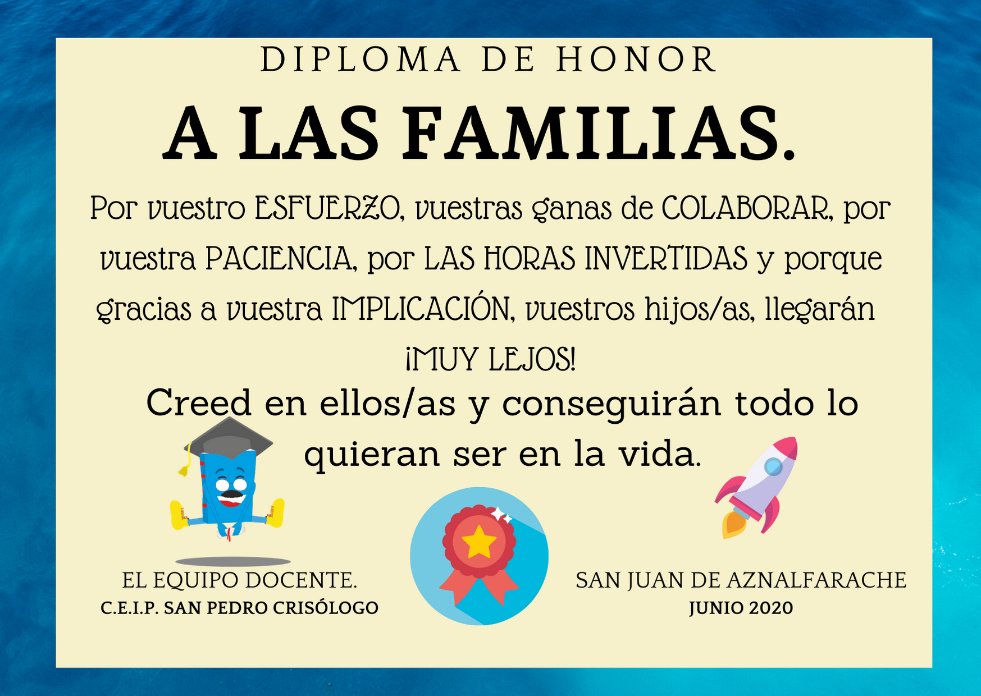 